國鉅消防安全設備有限公司招募問卷請應聘者掃描下面QRcode後，填完問卷後上傳！感謝你的支持！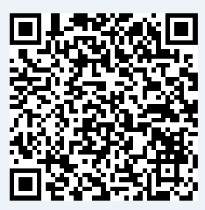 